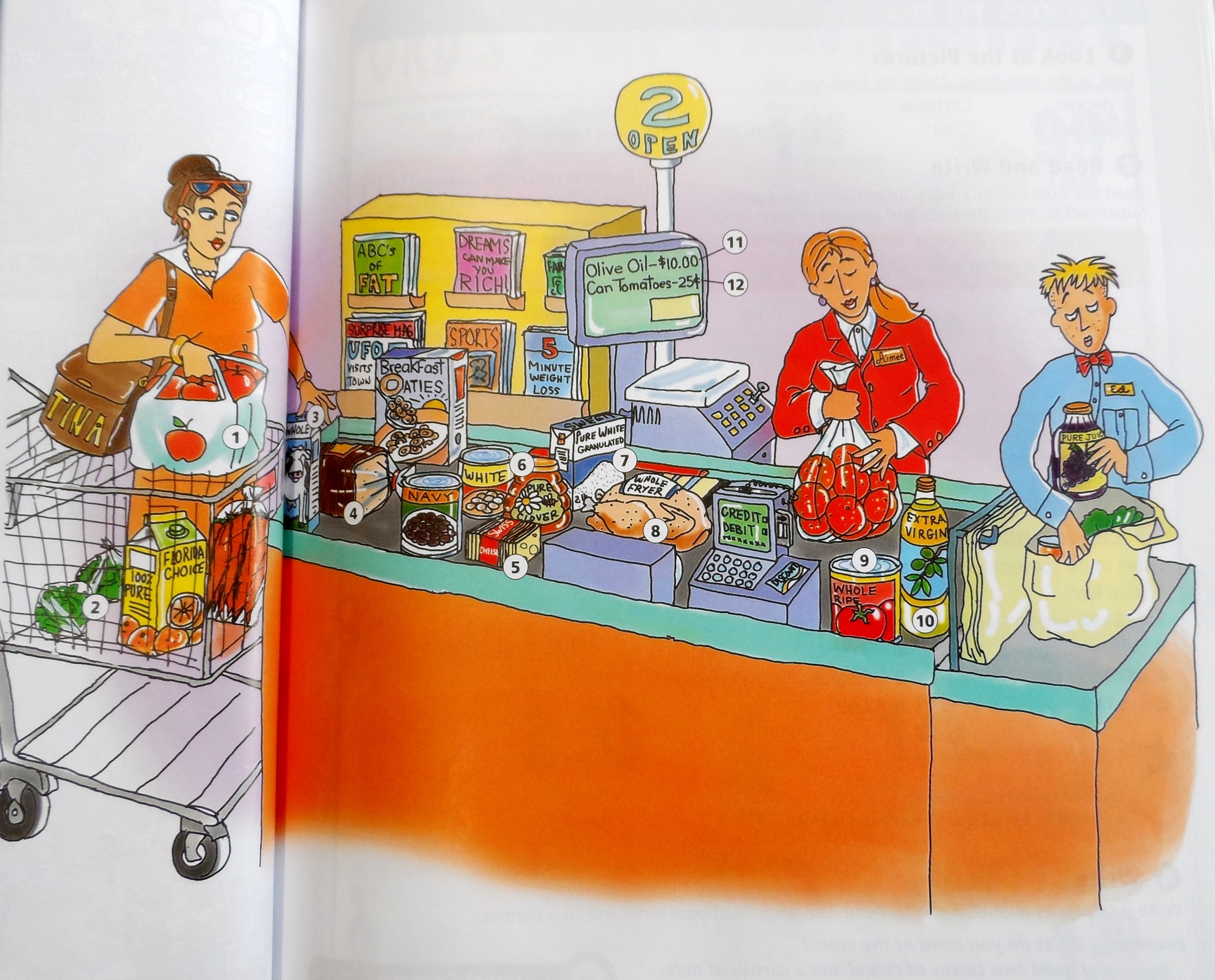  ___________ of apples  ___________ of lettuce ___________ of milk ___________ of bread ___________ of cheese ___________ of honey ___________ of sugar _________  of chicken _________ of tomatoes  ________  of oil ____________________________